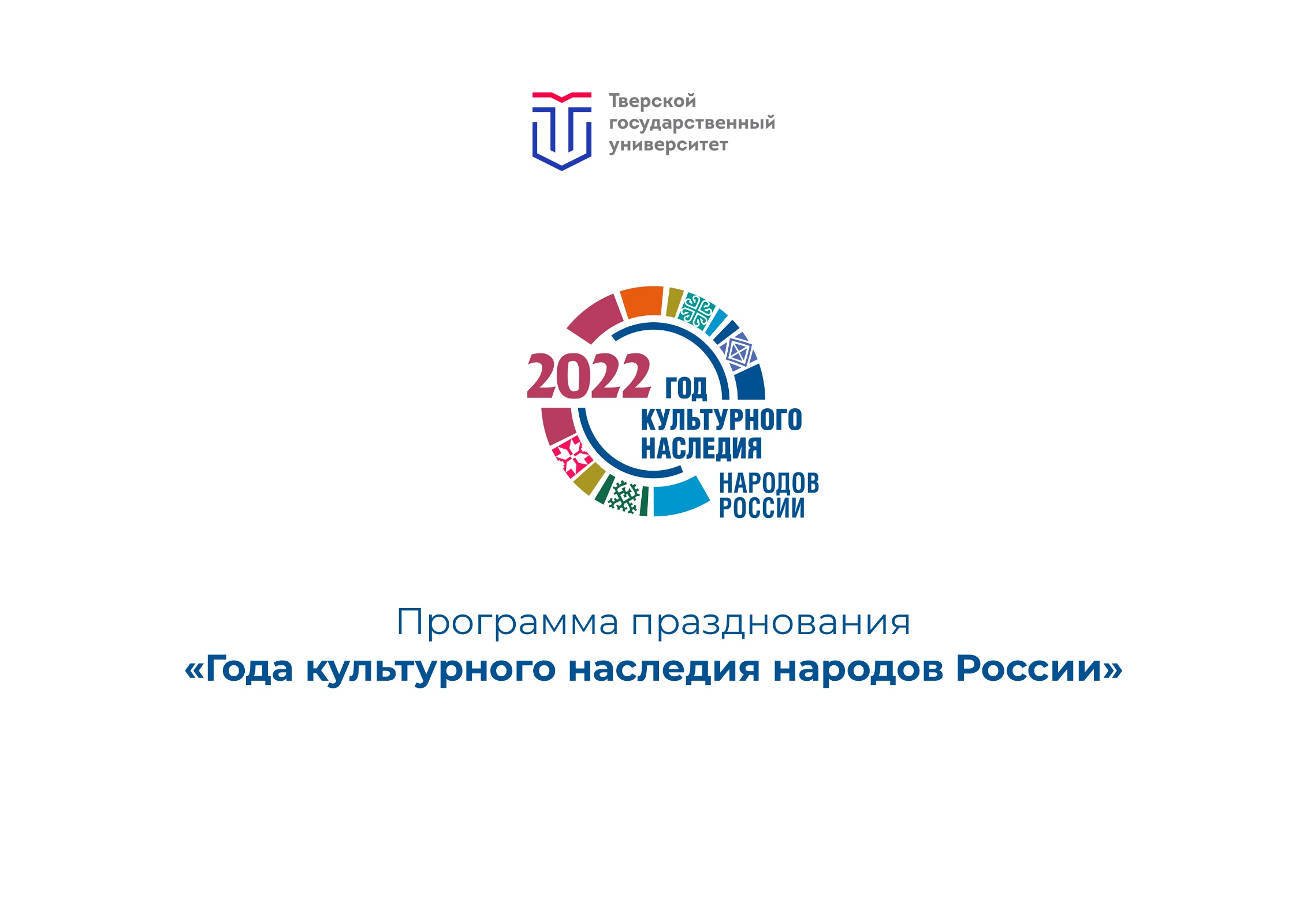 Программа мероприятий «Года культурного наследия народов России»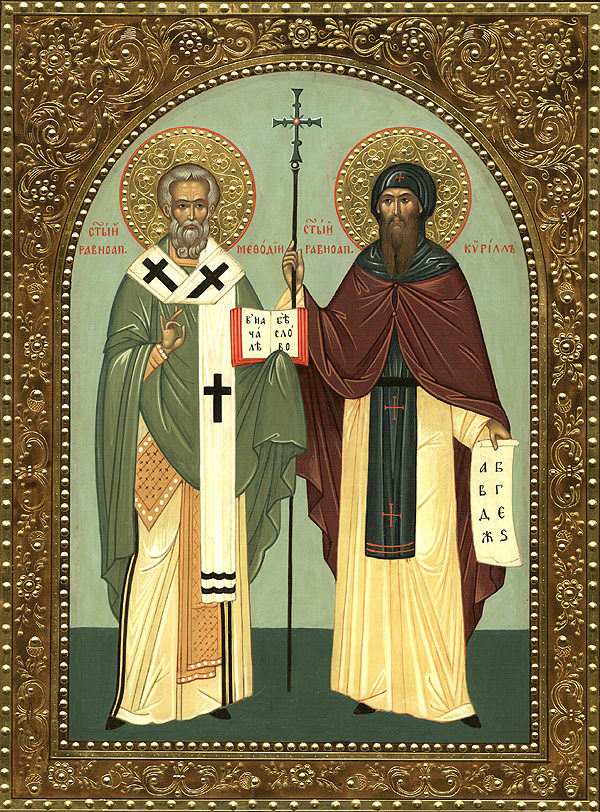 №Наименование мероприятияВремя проведенияМесто проведенияОтветственныйУправление по внеучебной, социальной работе и молодежной политикеУправление по внеучебной, социальной работе и молодежной политикеУправление по внеучебной, социальной работе и молодежной политикеУправление по внеучебной, социальной работе и молодежной политикеУправление по внеучебной, социальной работе и молодежной политикеЭкспозиция предметов быта из коллекции фольклорного ансамбля «Славяночка» в библиотеке им. Герцена.По договорённости с библиотекойЦентральная городская библиотека им. А.И. ГерценаЛебедева Светлана Николаевна, директор Центра традиционной культуры,Тел.: +7 (4822) 34-74-07E-mail: Lebedeva.SN@tversu.ru Тверь старая, Тверь богатая (интерактивная краеведческая экскурсия по историческому центру Твери).Второй квартал Исторический центр г. ТвериЛебедева Светлана Николаевна, директор Центра традиционной культуры,Тел.: +7 (4822) 34-74-07E-mail: Lebedeva.SN@tversu.ru Торжокский район на фольклорной карте Тверской области (научно-практическая конференция) В ходе конференции будет представлен опыт работы по фольклорно-этнографическому исследованию района, в который Калининский, а затем уже Тверской государственный университет совершил больше всего экспедиций, а также демонстрация возрождения традиционной песенной культуры района в среде фольклорных коллективов города, области и страны. Второй квартал г. Тверь, ул. Советская, д. 58 (если это будет возможно) или Актовые залы корпуса 1-2Лебедева Светлана Николаевна, директор Центра традиционной культуры,Тел.: +7 (4822) 34-74-07E-mail: Lebedeva.SN@tversu.ru Малые народы России. Тудовляне. История и культура народа. (Круглый стол с демонстрацией документально-художественного фильма «Молодотудская свадьба».) В ходе круглого стола предполагается встреча с краеведами и историками, исследующими феномен присутствия малой народности тудовлян на территории Тверской области.Второй–третий квартал г. Тверь, ул. Советская, д. 58 (если это будет возможно) или Актовые залы корпуса 1-2Лебедева Светлана Николаевна, директор Центра традиционной культуры,Тел.: +7 (4822) 34-74-07E-mail: Lebedeva.SN@tversu.ru Фестиваль этноспорта.В течение годаСпортивные площадки ТвГУ и г. ТвериЛебедева Светлана Николаевна, директор Центра традиционной культуры,Тел.: +7 (4822) 34-74-07E-mail: Lebedeva.SN@tversu.ru Психологическая игра «Магия Калевалы» (в рамках сотрудничества с АНО «Дом тверских карел»).В течение годаПлощадки ТвГУЛебедева Светлана Николаевна, директор Центра традиционной культуры,Тел.: +7 (4822) 34-74-07E-mail: Lebedeva.SN@tversu.ru Показы фильма «Молодотудская свадьба».В течение годас. Молодой Туд,. пгт Оленино, г. Москва, г. Тверь и др.Лебедева Светлана Николаевна, директор Центра традиционной культуры,Тел.: +7 (4822) 34-74-07E-mail: Lebedeva.SN@tversu.ru Мастер-классы по традиционным танцам народов России.В течение годаПлощадки ТвГУЛебедева Светлана Николаевна, директор Центра традиционной культуры,Тел.: +7 (4822) 34-74-07E-mail: Lebedeva.SN@tversu.ru Центр русского языка и культуры (совместно с Международным студенческим клубом)Центр русского языка и культуры (совместно с Международным студенческим клубом)Центр русского языка и культуры (совместно с Международным студенческим клубом)Центр русского языка и культуры (совместно с Международным студенческим клубом)Центр русского языка и культуры (совместно с Международным студенческим клубом)День родного языка21 февраля г. Тверь, ул. Советская, д. 58 «Точка кипения»Камкова Арина Александровна, специалист Центра русского языка и культурыТел.: +7 (4822) 32-16-25E-mail: Kamkova.AA@tversu.ruVII Открытое первенство ТвГУ по стихосложению23 апреля, 14.00 Исторический факультет ТвГУ, актовый залТО «Иволга», при поддержке Центра русского языка и культурыКамкова Арина Александровна, специалист Центра русского языка и культурыТел.: +7 (4822) 32-16-25E-mail: Kamkova.AA@tversu.ruКонференция «Славянский мир: единство в многообразии» (совместно с Российской Академией Художеств)24 маяг. Тверь, ул. Желябова, 33Камкова Арина Александровна, специалист Центра русского языка и культурыТел.: +7 (4822) 32-16-25E-mail: Kamkova.AA@tversu.ruОткрытие Центра русского языка и культуры в Самаркандском государственном университетИюньСамаркандский государственный университетКамкова Арина Александровна, специалист Центра русского языка и культурыТел.: +7 (4822) 32-16-25E-mail: Kamkova.AA@tversu.ruПоказ документальных фильмов о
с. Лемешеве среди студентов ТвГУ (в честь 120-летия со дня рождения великого артиста Тверской области)Май-сентябрьТверской государственный университетКамкова Арина Александровна, специалист Центра русского языка и культурыТел.: +7 (4822) 32-16-25E-mail: Kamkova.AA@tversu.ruОрганизация поездки из Твери к музею С. Лемешева (в рамках празднования 120-летия со дня рождения артиста)Сентябрь–декабрьТверская область, Калининский р-н, д. Старое КнязевоКамкова Арина Александровна, специалист Центра русского языка и культурыТел.: +7 (4822) 32-16-25E-mail: Kamkova.AA@tversu.ruПодготовка и подача заявки на грант от Министерства просвещения РФДо 5 мая г. Тверь, ул. Желябова, д. 33Камкова Арина Александровна, специалист Центра русского языка и культурыТел.: +7 (4822) 32-16-25E-mail: Kamkova.AA@tversu.ruПодготовка и подача заявки на грант в Фонд президентских грантовИюнь-август г. Тверь, ул. Желябова, д. 33Камкова Арина Александровна, специалист Центра русского языка и культурыТел.: +7 (4822) 32-16-25E-mail: Kamkova.AA@tversu.ruПодготовка и подача заявки на грант в Фонд «Русский мир»Июнь–август г. Тверь, ул. Желябова, д. 33Камкова Арина Александровна, специалист Центра русского языка и культурыТел.: +7 (4822) 32-16-25E-mail: Kamkova.AA@tversu.ruПубликации материалов о писателях, поэтах, культурных деятелей, чьи круглые даты со дня рождения выпадают на 2022 годВесь 2022 годГруппа VK и сайт ЦентраКамкова Арина Александровна, специалист Центра русского языка и культурыТел.: +7 (4822) 32-16-25E-mail: Kamkova.AA@tversu.ruУчастие Директора Центра русского языка и культуры, Сенатора РФ Скаковской Л.Н. в культурных мероприятиях на федеральном уровнеВ течение годаКамкова Арина Александровна, специалист Центра русского языка и культурыТел.: +7 (4822) 32-16-25E-mail: Kamkova.AA@tversu.ruОрганизация экскурсий для иностранных студентов ТвГУ в Музей тверского бытаСентябрь–октябрь Музей тверского бытаКарабеков Сурен Альбертович, руководитель Международного студенческого клуба ТвГУСпортивное мероприятие «ЭтноСпорт»		СентябрьТверской государственный университетКарабеков Сурен Альбертович, руководитель Международного студенческого клуба ТвГУКруглый стол «Культура и традиции профессионального воспитания»		2 октября Тверской государственный университетСафонов Глеб Валерьевич,Центр развития профессионального образования ТвГУE-mail: Safonov.GV@tversu.ruНаучная библиотека Научная библиотека Научная библиотека Научная библиотека Научная библиотека Книжная выставка: «Петра творенье. Российская империя Петра I»Апрельг. Тверь, ул. 2-я Грибоедова, д. 22, ауд. 225Сайт НБСтаниславская Татьяна Борисовна, заведующая сектором абонемента отдела юридической и экономической литературыТел.: +7 (4822) 55-13-51E-mail: Stanislavskay.TB@tversu.ruВиртуальная выставка «Коллекция редких и ценных книг НБ ТвГУ: Киево-Печерский патерик 1661 г.»АпрельСайт НБАгеева Татьяна Александровна, заведующая отделом редких книгТел.: +7 (4822) 78-89-09 (доб. 291)E-mail: Ageeva.TA@ tversu.ruДоклад «Прижизненные портреты             П.П. Максимовича»МайТОУНБ им. А.М. Горького. Ежегодные краеведческие библиотечные чтенияИльина Татьяна Анатольевна, главный библиотекарь Тел.: +7 (4822) 34-81-46E-mail: Ilina.TA EI@tversu.ruКнижная выставка «150 лет «Азбуке» Льва Толстого»Май–июльг. Тверь, ул. 2-я Грибоедова, д.24, холл перед аудиторией 123Бочкова Елена Игоревна, заведующая отделом социально-гуманитарной литературыТел: +7 (4822) 52-44-09E-mail: Bochkova.EI@tversu.ruВиртуальная выставка «Коллекция петровской книги НБ ТвГУ: к 350-летию со дня рождения Петра IИюньСайт НБАгеева Татьяна Александровна, заведующая отделом редких книгТел.: +7 (4822) 78-89-09 (доб. 291)E-mail: Ageeva.TA@ tversu.ruКнижная выставка «Тверская Карелия»Август–октябрьг. Тверь, ул. 2-я Грибоедова, д.24, аудитория 123Бочкова Елена Игоревна, заведующая отделом социально-гуманитарной литературыТел: +7 (4822) 52-44-09E-mail: Bochkova.EI@tversu.ruКнижная выставка «105 лет Тверскому учительскому институту»Сентябрь–декабрьг. Тверь, ул. Советская, д. 58, ауд. 103Агеева Татьяна Александровна, заведующая отделом редких книгТел.: +7 (4822) 78-89-09 (доб. 291)E-mail: Ageeva.TA@ tversu.ruКонкурс-выставка рисунков среди студентов ТвГУ «Книга – учитель жизни: «Маленький принц» А. Сент-Экзюпери (80 лет со дня написания)Октябрь–декабрьг. Тверь, ул. 2-я Грибоедова, д. 24, холл перед ауд. 123Бочкова Елена Игоревна, заведующая отделом социально-гуманитарной литературыТел: +7 (4822) 52-44-09email: Bochkova.EI@tversu.ruВиртуальная выставка «Коллекция редких и ценных книг НБ ТвГУ. Симеон Полоцкий. Жезл правления. 1667 г.»ОктябрьСайт НБАгеева Татьяна Александровна, заведующая отделом редких книгТел.: +7 (4822) 78-89-09 (доб. 291)E-mail: Ageeva.TA@ tversu.ruКнижная выставка «Литература народов России XX век»Ноябрь–декабрьг. Тверь, ул. 2-я Грибоедова, д.24, ауд. 123Бочкова Елена Игоревна, заведующая отделом социально-гуманитарной литературыТел: +7 (4822) 52-44-09E-mail: Bochkova.EI@tversu.ruИнститут педагогического образования и социальных технологий Институт педагогического образования и социальных технологий Институт педагогического образования и социальных технологий Институт педагогического образования и социальных технологий Институт педагогического образования и социальных технологий Участие в ХI Международном студенческом форуме «Диалог культур» –  презентация Тверского края18–19 мая Пензенский государственный университетКреславская Татьяна Алексеевна, канд. пед. наук, доцент кафедры педагогики и психологии начального образования,Тел.: +7 (4822) 52-09-79 (доб.118)E-mail: Kreslavskaya.TA@tversu.ruКруглый стол «Мир детства и ценностные универсалии человечества»31 мая Институт педагогического образования и социальных технологий (г. Тверь, ул. 2-я Грибоедова, д. 24, корп. 9, ауд. 316) / каф. РЯсМНОМилюгина Елена Георгиевна, д-р филол. н., проф. кафедры русского языка с методикой начального обученияТел.: +7 (4822) 52-09-79 (доб. 110) E-mail: Milyugina.EG@tversu.ru«Фестиваль диалога культур в образовании»Июнь Институт педагогического образования и социальных технологий (г. Тверь, ул. 2-я Грибоедова, д. 24, корп.9, ауд. 316) / каф. РЯсМНОКрылова Марина Андреевна, канд. психол. н., доцент кафедры педагогики и психологии начального образования, E-mail: Krylova.MA@tversu.ruГолубева Тамара Алексеевна, канд. психол. н., доцент кафедры педагогики и психологии начального образования,  Тел.: +7 (4822) 52-09-79 (доб.118)E-mail: Golubeva.TA@tversu.ru, Организация конкурса и выставки творческих работ студентов «Образ Петра Великого»21 июня Институт педагогического образования и социальных технологийКреславская Татьяна Алексеевна, канд. пед. наук, доцент кафедры педагогики и психологии начального образования,Тел.: +7 (4822) 52-09-79 (доб.118)E-mail: Kreslavskaya.TA@tversu.ruОлимпиада по теологии для студентов бакалавриата очной формы обучения, направления 48.03.01 Теология«Культурное наследие народов России и мировые религии»Октябрь г. Тверь, ул. 2-я Грибоедова, д. 24, ИПОСТ, ауд.217/ каф. теологииГоршкова Светлана Евгеньевна, канд. филолог. н., доцент кафедры теологии, E-mail: Gorshkova.SE@tversu.ru Тел.: +7 (904) 007-90-69Мещерякова Лариса Яковлевна, канд. филолог. н., доцент кафедры теологии, E-mail: Mescheryakova.LY@tversu.ruТел.: +7 (920) 686-71-69Чибисов Борис Игоревич, канд. ист. н., доцент кафедры теологии, E-mail: Chibisov.BI@tversu.ru Участие в выставке, посвященной 550-летию путешествия Афанасия Никитина в Индию в рамках проекта «Русская Атлантида» от Санкт-Петербургского центра гуманитарных программОктябрь  Креславская Татьяна Алексеевна, канд. пед. наук, доцент кафедры педагогики и психологии начального образования,Тел.: +7 (4822) 52-09-79 (доб.118)E-mail: Kreslavskaya.TA@tversu.ruКруглый стол «Фольклор и искусство народов России в системе образования и поликультурного воспитания детей и молодежи»Октябрь  Институт педагогического образования и социальных технологий (г. Тверь, ул. 2-я Грибоедова, д. 24, корп.9, ауд. 316) / каф. РЯсМНОМилюгина Елена Георгиевна, д-р филол. н., проф. кафедры русского языка с методикой начального обученияТел.: +7 (4822) 52-09-79 (доб. 110) E-mail: Milyugina.EG@tversu.ruXVIII Международная научно-практическая конференция «Детская литература и воспитание»: фольклорное и литературное наследие народов России в отечественной и мировой культуреНоябрь  Смешанный форматплатформа BigBlueButtonhttps://meetings.tversu.ru/rdg-99v-z9wИнститут педагогического образования и социальных технологий(2-я Грибоедова, 24 кор.9 (ауд.220) / каф. теологииГоршкова Светлана Евгеньевна, канд. филолог. н., доцент кафедры теологии, E-mail: Gorshkova.SE@tversu.ru Тел.: +7 (904) 007-90-69Мещерякова Лариса Яковлевна, канд. филолог. н., доцент кафедры теологии Тел.: +7 (920) 686-71-69E-mail: Mescheryakova.LY@tversu.ruКонкурс творческих работ «О культуре и истории народов Российской Федерации»Ноябрь  Институт педагогического образования и социальных технологий (2-я Грибоедова, 24, кор.9, ауд. 228) / каф. «Социальная работа и педагогика»Ершов Вячеслав Алексеевич, доцент кафедры «Социальная работа и педагогика», канд. пед. наукТел.: +7 (4822) 78-89-09 (доб. 699)E-mail: Ershov.VA@tversu.ru Круглый стол «Фольклорное и литературное наследие народов России в круге детского чтения»Ноябрь  Институт педагогического образования и социальных технологий (2-я Грибоедова, 24, кор.9, ауд. 316 / каф. РЯсМНОМилюгина Елена Георгиевна, д. филол. н., проф. кафедры РЯсМНОТел.: +7 (4822) 52-09-79 (доб. 110)E-mail: Milyugina.EG@tversu.ruКонцертное мероприятие «Дружба народов России», совместное со студентами Тверского музыкального колледжа им. М.П. МусоргскогоНоябрь  Концертный зал Тверского музыкального колледжа им. М.П. МусоргскогоАрутюнян Изабелла Арташесовна, доцент кафедры музыкального и изобразительного искусства в образовании, канд. пед. наук,Тел.: +7 (4822) 52-09-79 (доб. 109)E-mail: pedagog.music@tversu.ru Институт экономики у управленияИнститут экономики у управленияИнститут экономики у управленияИнститут экономики у управленияИнститут экономики у управленияКруглый стол «История как политика: политические дискуссии по поводу прошлого в современной России    15 сентябряСовместно с Тверским региональным отделением Российского общества политологов Студенческий  пер. д. 12, корпус Б ТвГУ, ауд. 246Бородин  Дмитрий Юрьевич, зам. директора ИнЭУ ТвГУ Тел.: +7 (4822) 34-70-17E-mail: Borodin.DY@tversu.ru Студенческая конференция «Политическая история России в лицах»15 ноябряСовместно с Тверским региональным отделением Российского общества политологов Студенческий  пер. д.12, корпус Б ТвГУ, ауд.246Бородин  Дмитрий Юрьевич, зам. директора ИнЭУ ТвГУ Тел.: +7 (4822) 34-70-17E-mail: Borodin.DY@tversu.ru Образовательный семинар «Этно-религиозные конфликты как угроза межэтническому миру и согласию» 12 декабряСовместно с Ресурсным центром в сфере национальных отношений «Единство российской нации» Тверского регионального отделения Ассамблеи народов России.Бородин Дмитрий Юрьевич, зам. директора ИнЭУ ТвГУ Тел.: +7 (4822) 34-70-17E-mail: Borodin.DY@tversu.ru Посещение студентами направлений ИнЭУ ВДНХ и в частности музея славянской письменности «Слово»Декабрьг. Москва, ВДНХТьюторы направлений ИнЭУТел.: +7 (4822) 52-94-33, 34-70-17E-mail: economics@tversu.ru Биологический факультет Биологический факультет Биологический факультет Биологический факультет Биологический факультет Научно-популярный фестиваль «День Биолога»23 апреляБиологический факультет, г. Тверь, пр-т Чайковского, д. 70Мейсурова Александра Федоровна, декан, зав. каф.  ботаники, докт. пед. наук, Тел.: +7 (4822) 32-06-80E-mail: Meysurova.AF@tversu.ru    Факультет географии и геоэкологииФакультет географии и геоэкологииФакультет географии и геоэкологииФакультет географии и геоэкологииФакультет географии и геоэкологииИзучение культурного наследия Ярославской, Костромской и Вологодской областей (выездная практика студентов)4–8 маяУглич, Ярославль, Кострома, Вологда, КирилловХохлова Елена Револьдовна, канд. геогр. н., декан факультета географии и геоэкологии,  зав. кафедрой туризма и природопользования Тел.: +7 (4822) 77-84-17E-mail: Khokhlova.ER@tversu.ruАверьянова Т.В., ст. преп. кафедры туризма и природопользования, Тел.: +7 (4822) 77-84-16E-mail: Averyanova.TV@tversu.ru #Встреча_на_гео «Несколько слов о тверских народных инструментах». Встреча с выпускником факультета В. АмпилоговымМай Факультет географии и геоэкологии Богданова Лидия Петровна, д-р. геогр. н., зав. кафедрой социально-экономической географии и территориального планированияТел.: +7 (4822) 77-84-16E-mail: Bogdanova.LP@tversu.ru Культура тверских карел. Экскурсия на фестиваль карельского пирога «Калитка»Август Лихославльский районДомбровская Вероника Евгеньевна, канд. ф-м. н., доцент кафедры туризма и природопользованияТел.: +7 (4822) 77-84-16E-mail: Dombrovskaya.VE@tversu.ru Народы России. Конкурс для студентов младших курсовСентябрь Факультет географии и геоэкологииСмирнов Илья Петрович, канд. геогр. н., доцент кафедры социально-экономической географии и территориального планирования, Тел.: +7 (4822) 77-84-18E-mail: Smirnov.IP@tversu.ru Культурное наследие Северной столицы. Познавательная поездка в Санкт-Петербург.Октябрь г. Санкт-ПетербургАверьянова Татьяна Валентиновна, ст. преп. каф. туризма и природопользования, Тел. +7 (4822) 77-84-16E-mail: Averyanova.TV@tversu.ru Фотоконкурс «Культурное наследие России».Ноябрь Факультет географии и геоэкологииБогданова Лидия Петровна., д-р. геогр. н., зав. каф. социально-экономической географии и территориального планирования, Тел.: +7 (4822) 77-84-16E-mail: Bogdanova.LP@tversu.ru Культура и традиция регионов России. Познавательная поездка в «Этномир».Сентябрь Калужская обл.Аверьянова Татьяна Валентиновна, ст. преп. каф. туризма и природопользования Тел.: +7 (4822) 77-84-16E-mail: Averyanova.TV@tversu.ru Экспедиция «Наследие гения» Краеведческая молодежная экспедиция к объектам архитектурного наследия знаменитого зодчего – Николая Львова. Участники экспедиции посетят сохранившиеся объекты, созданные мастером и его учениками в Торжке и Торжокском районе.Июнь Торжокский районСмирнов Илья Петрович, канд. геогр. н., доцент кафедры социально-экономической географии и территориального планирования, Тел.: +7 (4822) 77-84-18E-mail: Smirnov.IP@tversu.ru Экспедиция «В земли Кривичей»Краеведческая молодежная экспедиция в самый древний город Тверской области – Торопец, который в этом году отмечает свое 950-летие. Участники экспедиции окунуться в историю Древней Руси, побывают на месте венчания Александра Невского, узнают почему Торопец называют родиной 22 адмиралов и познакомятся с уникальным архитектурным стилем «Торопецким барокко».Июнь–июль Торопецкий районСмирнов Илья Петрович, канд. геогр. н., доцент кафедры социально-экономической географии и территориального планирования Тел.: +7 (4822) 77-84-18E-mail: Smirnov.IP@tversu.ru Факультет иностранных языков и международной коммуникацииФакультет иностранных языков и международной коммуникацииФакультет иностранных языков и международной коммуникацииФакультет иностранных языков и международной коммуникацииФакультет иностранных языков и международной коммуникацииУчастие студентов в праздничных мероприятиях «Дня народного единства».4 ноября Установленные площадки г. ТвериПанченко Ирина Вадимовна, тьютор, старший преподаватель кафедры теории и истории обучения иностранным языкам и немецкой филологии Тел.: +7 (4822) 34-46-56 E-mail:  Panchenko.IV@tversu.ru   Организация и проведение викторины по произведениям Бориса Полевого о Калинине, приуроченной ко Дню освобождения города Калинина от немецко-фашистских захватчиков.16 декабря Аудитории ф-та ИЯ и МКПолиновская Наталья Станиславовна, тьютор, старший преподаватель кафедры регионоведенияТел.: +7 (4822) 34-46-56E-mail: Polinovskaya.NS@tversu.ru  Участие студентов в заседаниях лингво-страноведческого клуба «Анефра».В течение года Аудитории ТОУНБ им. А.М. ГорькогоКрюкова Наталья Федоровна, д-р филол. н., зав. кафедрой герменевтической лингводидактики и английской филологииТел.: +7 (4822) 34-46-56E-mail: Kryukova.NF@tversu.ru   Исторический факультетИсторический факультетИсторический факультетИсторический факультетИсторический факультетПрезентация сборника статей «Личное есть историческое 2.0»Май-июнь«Точка кипения», г. Тверь, ул. Советская, д. 58Беговатов Дмитрий Александрович, к.и.н., зам. декана исторического факультета по учебной работеТел.: 8-904-008-38-24E-mail: Begovatov.DA@tversu.ru Белова Анна Валерьевна, д.и.н., зав. кафедрой всеобщей историиТел.: +7 (4822) 34-70-11E-mail: Belova.AV@tversu.ru Монография «Деятельность с самодеятельностью» Июнь Воробьев Дмитрий Николаевич,  канд. истор. н., доцент кафедры социально-культурного сервиса Тел.: +7 (4822) 32-14-28E-mail: Vorobev.DN@tversu.ruМатематический факультетМатематический факультетМатематический факультетМатематический факультетМатематический факультетПроведение конкурса докладов среди студентов, посвящённых известным математикам, которые имели или имеют отношение к региону, в котором студент родился или постоянно проживает.В течение годаг. Тверь, пер. Садовый, д. 35Чемарина Юлия Владимировна, канд. ф.-м. н., декан математического факультетаТел.: +7 (4822) 58-56-83E-mail: Chemarina.YV@tversu.ru Проведение цикла встреч студентов с людьми творческих профессий.В течение годаг. Тверь, пер. Садовый, д. 35Чемарина Юлия Владимировна, канд. ф.-м. н., декан математического факультета. Тел.: +7 (4822) 58-56-83E-mail: Chemarina.YV@tversu.ru Проведение тьюторами факультета собраний со студентами по данной теме с возможностью посещения театров, музеев, выставок в Твери и Тверской области.В течение годаг. Тверь, пер. Садовый, д. 35Чемарина Юлия Владимировна, канд. ф.-м. н., декан математического факультета.Тел.: +7 (4822) 58-56-83E-mail: Chemarina.YV@tversu.ru Факультет прикладной математики и кибернетикиФакультет прикладной математики и кибернетикиФакультет прикладной математики и кибернетикиФакультет прикладной математики и кибернетикиФакультет прикладной математики и кибернетикиКонкурс работ, посвящённых математикам России и их вкладу в мировую науку.15 сентября − 30 ноябряг. Тверь, пер. Садовый, д. 35Дудаков Сергей Михайлович, д-р ф.-м. н., декан факультета прикладной математики и кибернетикиТел.: +7 (4822) 58-54-10E-mail: Dudakov.SM@tversu.ru Физико-технический факультетФизико-технический факультетФизико-технический факультетФизико-технический факультетФизико-технический факультетПрезентация книги «Ведущие ученые Тверского государственного университета 1971-2021 гг.»Сентябрь-октябрьГ. Тверь, ул. Желябова, д. 33, ауд. 51Орлов Юрий Димитриевич, д-р хим.н., зав. кафедрой общей физикиТел.: +7 (4822) 58-14-93 доб. 133Email: Orlov.YD@tversu.ruФакультет психологииФакультет психологииФакультет психологииФакультет психологииФакультет психологииФольклорно-психологический мастер-класс «Позитивная куклотерапия».27 апреля, 10.00–12.00г. Тверь, Студенческий пер.12, ауд. 427–428Бариляк Ирина Анатольевна, канд. психол. н., декан факультета психологииТел.: +7 (910) 646-33-49E-mail: Barilyak.IA@tversu.ru Круглый стол «История психологии в лицах - Тверской регион».22 сентября, 14.00г. Тверь, Студенческий пер.12, ауд 439Сучкова Ольга Владимировна, канд. психол. н., доцент кафедры «Психология», руководитель СНОТел.: +7 (4822) 34-74-32E-mail: Suchkova.OV@tversu.ru Арт-терапевтическая мастерская «Русский фольклор как естественная система интегративной арт-терапии» в рамках 2 Международного психологического фестиваля «Психологический калейдоскоп: новые технологии и практики».22–24 ноября г. Тверь, Студенческий пер.12, ауд 425Бариляк Ирина Анатольевна, канд. психол. н., декан факультета психологии,Тел.: +7 (910) 646-33-49E-mail: Barilyak.IA@tversu.ru Факультет физической культурыФакультет физической культурыФакультет физической культурыФакультет физической культурыФакультет физической культурыОрганизация и проведение секции «Исторические аспекты физической культуры и спорта в Тверской области, России и мира» в рамках проведения студенческой научно – практической конференции «Физическая культура и спорт в современном обществе».18 маяг. Тверь, ул. 2-я Грибоедова, д.24, аудитория 308Папин Михаил Андреевич, канд. биол. н., заместитель декана факультета физической культуры по научной работеТел.: +7 (4822) 55-80-23E-mail: Papin.MA@tversu.ru Проведение круглого стола «Выдающиеся спортсмены и тренеры Тверской области: прошлое, настоящее, будущее».Сентябрь –октябрьг. Тверь, ул. 2-я Грибоедова, д.24, актовый залПапин Михаил Андреевич, канд. биол. н., заместитель декана факультета физической культуры по научной работеТел.: +7 (4822) 55-80-23E-mail: Papin.MA@tversu.ruФилологический факультетФилологический факультетФилологический факультетФилологический факультетФилологический факультетВсероссийская научно-практическая конференция «XI Исаковские чтения». 15 февраляТверь, ТОУНБ им. А.М. ГорькогоНиколаева Светлана Юрьевна, д-р филол. н., зав. кафедрой филологических основ издательского дела и литературного творчестваТел.: +7 (4822) 58-06-77E-mail: Nikolaeva.SY@tversu.ru,synikolaeva@rambler.ruМеждународная научно-практическая конференция«Поколение как сюжет».7–8 апреля г. Тверь, клуб Big BenСорочан Александр Юрьевич, д-р филол. н., профессор кафедры истории и теории литературыТел.: +7 (4822) 58-06-88E-mail: Sorochan.AY@tversu.ruВасильева Светлана Анатольевна, д-р филол. н., профессор кафедры истории и теории литературы Тел.: +7 (4822) 58-06-88E-mail: Vasileva.SA@tversu.ruМеждународная научно-практическая конференция «Духовный реализм как феномен литературы».15–16 сентября г. Тверь, ТОУНБ им. А.М. ГорькогоРедькин Валерий Александрович, д-р филол. н., профессор кафедры филологических основ издательского дела и литературного творчестваТел.: +7 (4822)58-06-77E-mail: synikolaeva@rambler.ruМеждународная научно-практическая конференция «Литература серебряного века в культурном контексте: связи и взаимодействия. К 110-летию со дня рождения Льва Гумилева».9–10 октября Тверь– БежецкНиколаева Светлана Юрьевна, д-р филол. н., зав. кафедрой филологических основ издательского дела и литературного творчестваТел.: +7 (4822) 58-06-77E-mail: Nikolaeva.SY@tversu.ru, synikolaeva@rambler.ru Научно-практическая краевая конференция«Традиционная культура Тверского края: предания и легенды»(совместно с историко-краеведческим альманахом «Торопецкая старина»).16 мая12.15г. Тверь, Чайковского, 70, корп. 4., ауд. 35Петров Алексей Андреевич, ст. преподаватель кафедры фундаментальной и прикладной лингвистикиТел.: +7 (910) 539-50-13E-mail: Petrov.AA@tversu.ruКруглый стол «Традиции и новаторство преподавания русского языка как иностранного в вузе».Октябрь Филологическийфакультет ТвГУкафедра русского языка, ауд. 31Гладилина Ирина Владимировна,канд. филол. н., зав. кафедрой русского языкаТел.: +7 (991) 526-14-04E-mail:Gladilina.IV@tversu.ruНаучно-практическая конференция «История тверской журналистики 19–20 вв.».Ноябрь Филологический факультетТвГУ, ауд. 23Брызгалова Елена Николаевна, д-р. филол. н., профессор, зав. кафедрой журналистики, рекламы и связей собщественностьюТел.: +7 (4822) 34-74-85E-mail:Bryzgalova.EN@tversu.ruХимико-технологический факультетХимико-технологический факультетХимико-технологический факультетХимико-технологический факультетХимико-технологический факультетФестиваль «Безопасный мир».Сентябрь г. Тверь, пер. Садовый, д. 35Веролайнен Наталья Владимировна, канд. хим. н., зам. декана по воспитательной и профориентационной работе Тел.: +7 (4822) 58-56-13 (доб. 126)E-mail: Verolaynen.NV@tversu.ruКонкурс рисунков «Тверь-город мира».г. Тверь, пер. Садовый, д. 35Веролайнен Наталья Владимировна, канд. хим. н., зам. декана по воспитательной и профориентационной работе Тел.: +7 (4822) 58-56-13 (доб. 126)E-mail: Verolaynen.NV@tversu.ruФестиваль творческих открытий и инициатив «Леонардо».Февраль 2023г. Тверь, пер. Садовый, д. 35Веролайнен Наталья Владимировна, канд. хим. н., зам. декана по воспитательной и профориентационной работе Тел.: +7 (4822) 58-56-13 (доб. 126)E-mail: Verolaynen.NV@tversu.ruЮридический факультетЮридический факультетЮридический факультетЮридический факультетЮридический факультетОнлайн-выставка «Фильмы о таможне: как менялся образ таможенника».Апрель–май Сладкова Алёна Александровна, канд. филос. н., доцент кафедры экологического права и правового обеспечения профессиональной деятельности Тел.: +7 (4822) 52-94-22 E-mail: Sladkova.AA@tversu.ru   Дискуссионная площадка  «Традиционные семейные ценности как компонент отечественной культуры».Апрель г. Тверь, ул. 2-я Грибоедова, д. 22Ильина Ольга Юрьевна, д-р юр. н., декан юридического факультета, зав. кафедрой гражданского праваТел.: +7 (4822) 70-06-57 E-mail: Ilina.OY@tversu.ru  Деловая исследовательско-инновационная игра «Культурные ценности  и культурные блага в системе гражданско-правовых категорий и понятий».Апрель г. Тверь, ул. 2-я Грибоедова, д. 22Барткова Ольга Георгиевна, канд. юр. н., доцент кафедры гражданского права, Тел.: +7 (4822) 70-06-57E-mail: Bartkova.OG@tversu.ru  Заседание научно-практического клуба «Цивилист» на тему: «Гражданско-правовой режим объектов культурного наследия народов РФ».Апрель г. Тверь, ул. 2-я Грибоедова, д. 22Барткова Ольга Георгиевна, канд. юр. н., доцент кафедры гражданского праваТел.: +7 (4822) 70-06-57E-mail: Bartkova.OG@tversu.ru Дискуссионная площадка «Интеллектуальная собственность в условиях цифровой экономики: проблемы охраны и защиты объектов культурного наследия».Апрель г. Тверь, ул. 2-я Грибоедова, д.22Козырева Елена Владимировна, канд. юр. н., доцент кафедры гражданского праваТел.: +7 (4822) 70-06-57E-mail: Kozyreva.EV@tversu.ru   Игра-тренинг «Культурно-этический компонент переговоров в договорной работе».Апрель г. Тверь, ул. 2-я Грибоедова, д.22Иванова Мария Сергеевна, канд. юр. н., доцент кафедры гражданского праваТел.: +7 (4822) 52-94-22E-mail: Ivanova.MS@tversu.ru  Научный семинар  «Культурный код природы: особо охраняемые территории Тверской области как объекты природного и культурного наследия».Апрель г. Тверь, ул. 2-я Грибоедова, д.22Васильчук Юлия Владимировна, канд. юр. н., зав. кафедрой экологического права и правового обеспечения профессиональной деятельностиТел.: +7 (4822) 52-94-22 E-mail: Vasilchuk.YV@tversu.ru   Круглый стол по теме: «Проблемы таможенного контроля и перемещения культурных ценностей и природных ресурсов через таможенную границу ЕАЭС».Апрель г. Тверь, ул. 2-я Грибоедова, д.22Сладкова Алёна Александровна, канд. филос. н., доцент кафедры экологического права и правового обеспечения профессиональной деятельностиТел.: +7 (4822) 52-94-22E-mail: Sladkova.AA@tversu.ru  
Огаркова Наталья Олеговна, ст. преподаватель кафедры экологического права и правового обеспечения профессиональной деятельности
Тел.: +7 (4822) 70-06-57 E-mail: Ogarkova.NO@tversu.ruКруглый стол «Культурное наследие Тверской области: правовой и исторический аспект».Апрель г. Тверь, ул. 2-я Грибоедова, д.22Жукова Олеся Витальевна, канд. юр. н., зав. кафедрой судебной власти и правоохранительной деятельности Тел.: +7 (4822) 52-94-22 E-mail: Zhukova.OV@tversu.ru   Заседание кружка «Публичное право» -  Презентация работ по конкурсу «Культурное наследие как конституционно-правовая категория».Апрель г. Тверь, ул. 2-я Грибоедова, д.22Рязанова Елена Александровна, канд. юр. н., доцент кафедры конституционного, административного и таможенного права Тел.: +7 (4822) 52-94-22 E-mail: Ryazanova.EA@tversu.ru   Круглый стол на английском языке «Отражение культурного наследия народов России в современной правовой системе Российской Федерации».Апрель г. Тверь, ул. 2-я Грибоедова, д.22Баранов Иван Валентинович, канд. юр. н., доцент кафедры конституционного, административного и таможенного права Тел.: +7 (4822) 32-16-93E-mail: Baranov.IV@tversu.ru   Дискуссионная площадка «Актуальные вопросы уголовно-правовой охраны объектов культурного наследия народов России».Апрель г. Тверь, ул. 2-я Грибоедова, д.22Гайдашов Александр Васильевич, канд. юр. н., доцент кафедры уголовного права и процесса Тел.: +7 (4822) 70-06-57E-mail: Gaydashov.AV@tversu.ru  Историко-правовая викторина.Май г. Тверь, ул. 2-я Грибоедова, д.22Опер. отряд, инициативная группаЯковлева Наталья Григорьевна, канд. юр. н., зам. декана юридического факультета Тел.: +7 (4822) 70-06-57 E-mail: Yakovleva.NG@tversu.ru   Региональный конкурс студенческих научных работ и социальных экологических проектов по теме:  «Культурный код природы: сохранения и развитие особо охраняемых территорий Тверской области как объектов природного и культурного наследия» (при поддержке Министерства природных ресурсов и экологии Тверской области).Февраль –июнь г. Тверь, ул. 2-я Грибоедова, д.22Васильчук Юлия Владимировна, канд. юр. н., зав. кафедрой экологического права и правового обеспечения профессиональной деятельности Тел.: +7 (4822) 52-94-22 E-mail: Vasilchuk.YV@tversu.ru   Конкурс презентаций на тему: «Гражданско-правовой режим объектов культурного наследия народов Российской Федерации».Апрель г. Тверь, ул. 2-я Грибоедова, д.22Барткова Ольга Георгиевна, канд. юр. н., доцент кафедры гражданского права Тел.: +7 (4822) 70-06-57E-mail: Bartkova.OG@tversu.ru  Конкурс студенческих научных работ на тему: «Защита авторских прав на объекты культурного наследия».Апрель г. Тверь, ул. 2-я Грибоедова, д.22Козырева Елена Владимировна, канд. юр. н., доцент кафедры гражданского праваТел.: +7 (4822) 70-06-57E-mail: Kozyreva.EV@tversu.ru Конкурс студенческих научных работ на тему: «Соотношение норм частного права и национальных обычаев народов России».Апрель г. Тверь, ул. 2-я Грибоедова, д.22Жуков Фёдор Фёдорович, канд. юр. н., доцент кафедры гражданского права Тел.: +7 (4822) 52-94-22E-mail: Zhukov.FF@tversu.ru  Фотовыставка «Особо охраняемые природные территории Тверской области: а ты там был?».Март – июнь г. Тверь, ул. 2-я Грибоедова, д.22Васильчук Юлия Владимировна, канд. юр. н., зав. кафедрой экологического права и правового обеспечения профессиональной деятельности Тел.: (4822) 52-94-22 E-mail: Vasilchuk.YV@tversu.ru ЮрфакСближает - цикл статей о студентах факультета и их малой родине.В течение годаг. Тверь, ул. 2-я Грибоедова, д.22ИнГруппАфтахова Александра Васильевна, канд. филос. н., зам. декана юридического факультета Тел.: +7 (4822) 55-84-86 E-mail: Aftakhova.AV@tversu.ruИгры народов России (состязание по игре в лапту или другим играм).Майг. Тверь, ул. 2-я Грибоедова, д.22Данила Никитин, спортивный менеджер факультета Яковлева Наталья Григорьевна, канд. юр. н., зам. декана юридического факультета Тел.: +7 (4822) 70-06-57 E-mail: Yakovleva.NG@tversu.ruОткрытая лекция «Мифология как одна из первых форм сознания славян и основа формирования правовых обычаев».Май г. Тверь, ул. 2-я Грибоедова, д.22Любовенко Елена Сергеевна, канд. юр. н., доцент кафедры теории права Тел.: +7 (4822) 52-94-22E-mail: Lyubovenko.ES@tversu.ruКалейдоскоп историй (к международному Дню семьи) «Студенческая семья».Май г. Тверь, ул. 2-я Грибоедова, д.22Афтахова Александра Васильевна, канд. филос. н., зам. декана юридического факультета Тел.: +7 (4822) 55-84-86E-mail: Aftakhova.AV@tversu.ru    Яковлева Наталья Григорьевна, канд. юр. н., зам. декана юридического факультета Тел.: (4822) 70-06-57 E-mail: Yakovleva.NG@tversu.ruЭкскурсия в Музей фотографии «Искра».Апрель Яковлева Наталья Григорьевна, канд. юр. н., зам. декана юридического факультета Тел.: (4822) 70-06-57 E-mail: Yakovleva.NG@tversu.ruУчастие в акции «Ночь музеев». Видеогалерея «Точка отсчета».Май Захаров Георгий Николаевич, канд. юр. н., зам. декана юридического факультетаТел.: (4822) 52-94-22 E-mail: Zakharov.GN@tversu.ruКонкурс презентаций «Объекты культурного наследия на карте России: построй свой маршрут путешествия».Сентябрь–октябрь г. Тверь, ул. 2-я Грибоедова, д.22Антонова Нана Алиевна, д-р юр. н., зав. кафедрой конституционного, административного и таможенного праваТел.: +7 (4822) 52-94-22;  E-mail: Antonova.NA@tversu.ruДискуссионная площадка:«Использование фондов генеалогической информации Тверской области при составлении родословной».Октябрь–ноябрь г. Тверь, ул. 2-я Грибоедова, д.22Сухарев Александр Николаевич, д-р юр. н., профессор кафедры конституционного, административного и таможенного права Тел.: +7 (4822) 52-94-22E-mail: Sukharev.AN@tversu.ru   Конкурс презентаций «Объекты культурного наследия на карте России: построй свой маршрут путешествия»Сентябрь–октябрь г. Тверь, ул. 2-я Грибоедова, д.22Антонова Нана Алиевна, д-р юр. н., зав. кафедрой конституционного, административного и таможенного права Тел.: +7 (4822) 52-94-22  E-mail: Antonova.NA@tversu.ruЗанятие кружка «Фемида» в музее Тверского быта с последующим обсуждением влияния права на особенности быта разных слоев населения.Сентябрь – декабрь г. Тверь, ул. 2-я Грибоедова, д.22Туманова Лидия Владимировна, д-р юр. н., профессор кафедры судебной власти и правоохранительной деятельности Тел.: +7 (4822) 52-94-22E-mail: Tumanova.LV@tversu.ru   Конкурс практических работ с их обсуждением на семинаре «Судебная защита объектов культурного наследия в России и зарубежных странах».Октябрь г. Тверь, ул. 2-я Грибоедова, д.22Федина Анжелика Сергеевна, канд. юр. н., доцент кафедры судебной власти и правоохранительной деятельности Тел.: +7 (4822) 52-94-22E-mail: Fedina.AS@tversu.ru Конкурс презентаций: «Храмы Тверской области: история и современность».Октябрь г. Тверь, ул. 2-я Грибоедова, д.22Сухарев Александр Николаевич, д-р юр. н., профессор кафедры конституционного, административного и таможенного права Тел.: +7 (4822) 52-94-22E-mail: Sukharev.AN@tversu.ruКоллоквиум «Правоохранительная деятельность таможенной службы,  направленная на обеспечение сохранения культурного наследия».Ноябрь г. Тверь, ул. 2-я Грибоедова, д.22Жукова Олеся Витальевна, канд. юр. н., зав. кафедрой судебной власти и правоохранительной деятельности Тел.: +7 (4822) 52-94-22E-mail: Zhukova.OV@tversu.ruОткрытый диалог «Гражданско-правовой режим объектов культурного наследия».Сентябрь – декабрь г. Тверь, ул. 2-я Грибоедова, д.22Крусс Ирина Александровна, д-р юр. н., доцент кафедры судебной власти и правоохранительной деятельности Тел.: +7 (4822) 52-94-22 E-mail: Kruss.VI@tversu.ru Дискуссия с применением метода ПОПС-формула по теме «Деятельность таможенных органов в контексте ввоза/вывоза культурных ценностей и защиты объектов культурного наследия РФ».Ноябрь 2022г. Тверь, ул. 2-я Грибоедова, д.22Алешукина Светлана Александровна, канд. юр. н., доцент кафедры судебной власти и правоохранительной деятельности Тел.: +7 (4822) 52-94-22 E-mail: Aleshukina.SA@tversu.ru Коллоквиум «Прокурорский надзор за исполнением законодательства в сфере исполнения законодательства об охране объектов культурного наследия».Ноябрь г. Тверь, ул. 2-я Грибоедова, д.22Замрий Олег Николаевич, ст. преподаватель кафедры судебной власти и правоохранительной деятельностиТел.: +7 (4822) 52-94-22 E-mail: Zamriy.ON@tversu.ruКоллоквиум «Формы осуществления общественного контроля за состоянием объектов культурного наследия».Декабрь г. Тверь, ул. 2-я Грибоедова, д.22Замрий Олег Николаевич, ст. преподаватель кафедры судебной власти и правоохранительной деятельностиТел.: +7 (4822) 52-94-22 E-mail: Zamriy.ON@tversu.ru   Участие в парламентских слушаниях (ГД и СФ ФС РФ) по вопросам совершенствования семейного законодательства.Ильина Ольга Юрьевна, д-р юр. н., декан юридического факультета, зав. кафедрой гражданского праваТел.: +7 (4822) 70-06-57 E-mail: Ilina.OY@tversu.ruДискуссионная площадка в Тверском областном загсе «Современный брак и культура организации семейной жизни».Октябрь Ильина Ольга Юрьевна, д-р юр. н., декан юридического факультета, зав. кафедрой гражданского праваТел.: +7 (4822) 70-06-57 E-mail: Ilina.OY@tversu.ruОткрытый микрофон «Образ современного студента в контексте отечественного культурного наследия».Ноябрь г. Тверь, ул. 2-я Грибоедова, д.22Студсовет,Афтахова Александра Васильевна, канд. филос. н., зам. декана юридического факультетаТел.: +7 (4822) 55-84-86 E-mail: Aftakhova.AV@tversu.ru Яковлева Наталья Григорьевна, канд. юр. н., зам. декана юридического факультета Тел.: +7 (4822) 70-06-57 E-mail: Yakovleva.NG@tversu.ru Сладкова Алёна Александровна, канд. филос. н., доцент кафедры экологического права и правового обеспечения профессиональной деятельностиТел.: +7 (4822) 52-94-22E-mail: Sladkova.AA@tversu.ruДискуссия «Культура коммуникаций современных студентов и преподавателей».Ноябрь г. Тверь, ул. 2-я Грибоедова, д.22Студсовет, тьюторы, зам. деканаАфтахова Александра Васильевна, канд. филос. н., зам. декана юридического факультетаТел.: +7 (4822) 55-84-86; E-mail: Aftakhova.AV@tversu.ruЯковлева Наталья Григорьевна, канд. юр. н., зам. декана юридического факультета Тел.: +7 (4822) 70-06-57; E-mail: Yakovleva.NG@tversu.ruПосещение Музея информационных технологий, экскурсия «Динамика информационных технологий и профессиональная деятельность юристов».Октябрь Захаров Георгий Николаевич, канд. юр. н., зам. декана юридического факультетаТел.: (4822) 52-94-22 E-mail: Zakharov.GN@tversu.ruДискуссионная площадка «Сохранность объектов культурного наследия: плюсы и минусы оцифровки и 3D моделирования.Декабрь г. Тверь, ул. 2-я Грибоедова, д.22Захаров Георгий Николаевич, канд. юр. н., зам. декана юридического факультетаТел.: (4822) 52-94-22 E-mail: Zakharov.GN@tversu.ruЯковлева Наталья Григорьевна, канд. юр. н., зам. декана юридического факультета Тел.: +7 (4822) 70-06-57; E-mail: Yakovleva.NG@tversu.ruСладкова Алёна Александровна, канд. филос. н., доцент кафедры экологического права и правового обеспечения профессиональной деятельностиТел.: +7 (4822) 52-94-22E-mail: Sladkova.AA@tversu.ruИздание сборника научных статей или тематического выпуска Вестника ТвГУ, Серия Право.Сентябрь–декабрь Антонова Нана Алиевна, д-р юр. н., зав. кафедрой конституционного, административного и таможенного права Тел.: +7 (4822) 52-94-22  E-mail: Antonova.NA@tversu.ruАкадемическая гимназия Академическая гимназия Академическая гимназия Академическая гимназия Академическая гимназия «Россия – общий дом».Урок ознакомления с этнокультурным многообразием России. ЯнварьАкадемическая гимназияЕгужокова Раиля Маратовна,заместитель директора Академической гимназии ТвГУ,Тел.: +7 (4822) 63-01-56E-mail: Eguzhokova.RM@tversu.ru«Как жили в древней Твери: тверские ремесла». Презентация.ФевральБиблиотека им. А.И. Герцена Егужокова Раиля Маратовна,заместитель директора Академической гимназии ТвГУТел.: +7 (4822) 63-01-56E-mail: Eguzhokova.RM@tversu.ruКинопроект «Имена Тверского края, которыми гордимся»МартНСТП «Акценты»Егужокова Раиля Маратовна,заместитель директора Академической гимназии ТвГУТел.: +7 (4822) 63-01-56E-mail: Eguzhokova.RM@tversu.ruПравославные святыни Тверской земли: поддержка юных краеведов. Лекции гибридного формата.АпрельТверская областная универсальная научная библиотека им. А. М. ГорькогоЕгужокова Раиля Маратовна,заместитель директора Академической гимназии ТвГУТел.: +7 (4822) 63-01-56E-mail: Eguzhokova.RM@tversu.ruТоржественный митинг с концертом, посвящённый Дню славянской письменности и культуры.МайСквер перед филологическим факультетом ТвГУЕгужокова Раиля Маратовна,заместитель директора Академической гимназии ТвГУ,Тел.: +7 (4822) 63-01-56E-mail: Eguzhokova.RM@tversu.ruФестиваль «Княжество Тверское».СентябрьЛандшафтный парк ТьмакаЕгужокова Раиля Маратовна,заместитель директора Академической гимназии ТвГУТел.: +7 (4822) 63-01-56E-mail: Eguzhokova.RM@tversu.ruПросмотр фильма из цикла «История одного шедевра».ОктябрьВиртуальный филиал Русского музея на базе Исторического факультета ТвГУЕгужокова Раиля Маратовна,заместитель директора Академической гимназии ТвГУТел.: +7 (4822) 63-01-56E-mail: Eguzhokova.RM@tversu.ruБольшой этнографический диктант.НоябрьИсторический факультет ТвГУЕгужокова Раиля Маратовна,заместитель директора Академической гимназии ТвГУТел.: +7 (4822) 63-01-56E-mail: Eguzhokova.RM@tversu.ruЛекция Лавренова В.И «История Тверского края в гербах».ДекабрьМузей козла в ТвериЕгужокова Раиля Маратовна,заместитель директора Академической гимназии ТвГУТел.: +7 (4822) 63-01-56E-mail: Eguzhokova.RM@tversu.ruОрганизаторыМероприятиеДата,время Место проведенияОтветственный,телефон,e-mailФакультет иностранных языков и международной коммуникацииМеждународный студенческий лингвистический форум «Terra linguae – terra evolutionis».Конкурс перевода поэтического текста «Хочу в поэты!» (с иностранного на русский язык)Апрель–майНа базе Уральского 
государственного юридического университета им. В.Ф. ЯковлеваСапожникова Лариса Михайловна, канд. филол. н., декан факультета иностранных языков и международной коммуникацииТел.: +7 (4822) 34-46-56E-mail: Sapozhnikova.LM@tversu.ruФакультет иностранных языков и международной коммуникацииПроект «Академический патронаж». Организация и участие в проведении конкурса эссе и рефератов на русском и иностранном языках на тему патриотизма к 9 МаяАпрель–майТверской государственный университет и Суворовское военное училищеСапожникова Лариса Михайлов-на, канд. филол. н., декан факультета иностранных языков и международной коммуникацииТел.: +7 (4822) 34-46-56E-mail: Sapozhnikova.LM@tversu.ruНаучная библиотекаВиртуальная выставка «Коллекция редких и ценных книг НБ ТвГУ: Киево-Печерский патерик 1661 г.»АпрельСайт Научной библиотекиАгеева Татьяна Александровна, зав. отделом редких книгE-mail: Ageeva.TA@tversu.ruНаучная библиотекаКнижная выставка «Первоучители словенские»Майг. Тверь, пр-т Чайковского, д. 70, ауд. 11Сайт НБ, группа ВКВласова Анна Аскольдовна, зав. отделом историко-филологической литературыE-mail: Vlasova.AA@tversu.ruНаучная библиотекаКнижная выставка «150 лет «Азбуке» Льва Толстого»Май–июль г. Тверь, ул. 2-я Грибоедова, д. 24, холл перед ауд. 123Бочкова Елена Игоревна, зав. отделом социально-гуманитарной литературы+7 (4822) 52-44-09E-mail: Bochkova.EI@tversu.ru Центр русского языка и культурыКонференция «Славянский мир: единство в многообразии»Майг. Тверь, ул. Желябова, д. 33Камкова Арина Александровна, специалист Центра русского языка и культурыE-mail: Kamkova.AA@tversu.ruЮридический факультетПубличная лекция «Мифология как одна из первых форм сознания славян и основа формирования правовых обычаев»23 мая,12.10г. Тверь, ул. 2-я Грибоедова, д.22, корп. 7, ауд. 315 (актовый зал)Спикер: Любовенко Елена Сергеевна, канд. юрид. н., доцент кафедры теории праваТел.: +7 (4822) 52-94-22E-mail: Lyubovenko.ES@tversu.ruУправление по внеучебной, социальной работе и молодежной политикеОткрытие вернисажа с фотографиями проекта «Назад в будущее»Майг. Тверь, ул. Советская, д. 58Шуляков Андрей Юрьевич, и.о. начальника управления по внеучебной, социальной работе и молодежной политикеТел.: +7(4822) 34-74-07E-mail: Shulyakov.AY@tversu.ruЛебедева Светлана Николаевна, директор Центра традиционной культуры УВСРиМП, руководитель народного коллектива фольклорного ансамбля «Славяночка»Тел.: +7 (4822) 34-74-07E-mail: Lebedeva.SN@tversu.ruУправление по внеучебной, социальной работе и молодежной политикеПроведение фестиваля «Славянское эхо»24 мая Онлайн/офлайнШуляков Андрей Юрьевич, и.о. начальника управления по внеучебной, социальной работе и молодежной политикеТел.: +7(4822) 34-74-07E-mail: Shulyakov.AY@tversu.ruЛебедева Светлана Николаевна, директор Центра традиционной культуры УВСРиМП, руководитель народного коллектива фольклорного ансамбля «Славяночка»Тел.: +7 (4822) 34-74-07E-mail: Lebedeva.SN@tversu.ruУправление по внеучебной, социальной работе и молодежной политикеПроведение мероприятия «Флешмоб – хоровод» с привлечением студентов ТвГУ, ТКК им. Н.А. Львова, ТМК им. М.П. Мусоргского и др.21 мая г. Тверь, ул. ТрехсвятскаяШуляков Андрей Юрьевич, и.о. начальника управления по внеучебной, социальной работе и молодежной политикеТел.: +7(4822) 34-74-07E-mail: Shulyakov.AY@tversu.ruЛебедева Светлана Николаевна, директор Центра традиционной культуры УВСРиМП, руководитель народного коллектива фольклорного ансамбля «Славяночка»Тел.: +7 (4822) 34-74-07E-mail: Lebedeva.SN@tversu.ruУправление по внеучебной, социальной работе и молодежной политикеПроведение торжественного шествия, посвященного Дню славянской письменности и культуры с привлечением студентов тверских вузов и ссузов24 мая От исторического факультета до филологического факультета ТвГУШуляков Андрей Юрьевич, и.о. начальника управления по внеучебной, социальной работе и молодежной политикеТел.: +7(4822) 34-74-07E-mail: Shulyakov.AY@tversu.ruЛебедева Светлана Николаевна, директор Центра традиционной культуры УВСРиМП, руководитель народного коллектива фольклорного ансамбля «Славяночка»Тел.: +7 (4822) 34-74-07E-mail: Lebedeva.SN@tversu.ruУправление по внеучебной, социальной работе и молодежной политикеПроведение торжественного митинга с концертом, посвященным Дню славянской письменности и культуры24 мая Сквер перед филологическим факультетом ТвГУ (г. Тверь, пр-т Чайковского, д. 70)Шуляков Андрей Юрьевич, и.о. начальника управления по внеучебной, социальной работе и молодежной политикеТел.: +7(4822) 34-74-07E-mail: Shulyakov.AY@tversu.ruЛебедева Светлана Николаевна, директор Центра традиционной культуры УВСРиМП, руководитель народного коллектива фольклорного ансамбля «Славяночка»Тел.: +7 (4822) 34-74-07E-mail: Lebedeva.SN@tversu.ruУправление по внеучебной, социальной работе и молодежной политикеПоказ документально-художественного фильма «Молодотудсткая свадьба» 27 маяг. Тверь, ул. Желябова, д. 33(актовый зал корпуса №2)Шуляков Андрей Юрьевич, и.о. начальника управления по внеучебной, социальной работе и молодежной политикеТел.: +7(4822) 34-74-07E-mail: Shulyakov.AY@tversu.ruЛебедева Светлана Николаевна, директор Центра традиционной культуры УВСРиМП, руководитель народного коллектива фольклорного ансамбля «Славяночка»Тел.: +7 (4822) 34-74-07E-mail: Lebedeva.SN@tversu.ruУправление по внеучебной, социальной работе и молодежной политикеКонцерт ВИА «Балканский проект»Июнь Творческая гостиная ТвГУ или виртуальный залШуляков Андрей Юрьевич, и.о. начальника управления по внеучебной, социальной работе и молодежной политикеТел.: +7(4822) 34-74-07E-mail: Shulyakov.AY@tversu.ruЛебедева Светлана Николаевна, директор Центра традиционной культуры УВСРиМП, руководитель народного коллектива фольклорного ансамбля «Славяночка»Тел.: +7 (4822) 34-74-07E-mail: Lebedeva.SN@tversu.ruИнститут педагогического образования и социальных тхнологийРегиональная научно-практическая конференция молодых ученых «Детская литература — территория мира»19–20 апреляИнститут педагогического образования и социальных технологий (онлайн) (г. Тверь, ул. 2-я Грибоедова, д. 24, кор.9, ауд. 108), кафедра русского язы-ка с методикой начального обученияМилюгина Елена Георгиевна, д-р филол. н., проф. кафедры русского языка с методикой начального обученияТел.: +7 (4822) 52-09-79 (доб. 110) E-mail: Milyugina.EG@tversu.ruИнститут педагогического образования и социальных тхнологийКруглый столдля учителей школ«Страницы памяти не меркнут: книги о Великой Отечественной войне для детей и подростков»29 апреля,14.00Смешанный форматплатформа BigBlueButtonhttps://meetings.tversu.ru/vmq-mmc-qkz /Институт педагогического образования и социальных технологий (г. Тверь, ул. 2-я Грибоедова, д. 24, корп.9, ауд. 220), кафедра теологииГоршкова Светлана Евгеньевна, канд. филол. н., доцент кафедры теологии, E-mail: Gorshkova.SE@tversu.ru Тел.: +7 (904) 007-90-69Мещерякова Лариса Яковлевна, канд. филол. наук, доцент кафедры теологииE-mail: Mescheryakova.LY@tversu.ruТел.: +7 (920)-686-71-69Институт педагогического образования и социальных тхнологийРегиональный конкурс студенческих проектов «Детский журнал»10 маяИнститут педагогического образования и социальных технологий (г. Тверь, ул. 2-я Гри-боедова, д. 24, корп.9, ауд. 201), кафедра русского языка с методикой начального обученияМилюгина Елена Георгиевна, д-р филол. н., проф. кафедры русского языка с методикой начального обучения Тел.: +7 (4822) 52-09-79 (доб. 110) E-mail: Milyugina.EG@tversu.ruИнститут педагогического образования и социальных тхнологийКонкурс для студентов «Каллиграф»23 мая Институт педагогического образования и социальных технологий (г. Тверь, ул. 2-я Гри-боедова, д. 24, корп.9, ауд. 318), кафедра русского языка с методикой начального обученияКорпусова Юлия Анатольевна, канд. пед. н., и.о. зав. кафедрой русского языка с методикой начального обученияТел.: +7 (4822) 52-09-79 (доб. 110)E-mail: Korpusova.U.A@tversu.ruИнститут педагогического образования и социальных тхнологийОткрытый конкурс «Грамотей»24 мая Институт педагогического образования и социальных технологий (г. Тверь, ул. 2-я Гри-боедова, д. 24, корп.9, ауд. 316), кафедра русского языка с методикой начального обученияГурьева Наталья Николаевна, 
канд. филол. н., доцент кафедры русского языка с методикой начального обученияТел.: +7 (4822) 52-09-79 (доб. 110)E-mail: Gurieva.NN@tversu.ruЦветкова Светлана Петровна, 
канд. филол. н., доцент кафедры русского языка с методикой начального обученияТел.: +7 (4822) 52-09-79 (доб. 110) E-mail: Tsvetkova.SP@tversu.ruИнститут педагогического образования и социальных тхнологийТеологические чтения 28 мая, 10.00Смешанный форматплатформа BigBlueButtonhttps://meetings.tversu.ru/a72-xz2-hzf / Институт педагогического образования и социальных технологий (г. Тверь, ул. 2-я Гри-боедова, д. 24, корп.9, ауд. 220), кафедра теологииГоршкова Светлана Евгеньевна, 
канд. филол. н., доцент кафедры теологииТел.: +7 (904) 007-90-69E-mail: Gorshkova.SE@tversu.ru Мещерякова Лариса Яковлевна, 
канд. филол. н., доцент кафедры теологииТел.: +7 (920) 686-71-69E-mail: Mescheryakova.LY@tversu.ruЧибисов Борис Игоревич, 
канд. ист. н., доцент кафедры теологииE-mail: Chibisov.BI@tversu.ru Круглый стол «Мир детства и ценностные универсалии человечества»31 маяИнститут педагогического образования и социальных технологий (г. Тверь, ул. 2-я Гри-боедова, д. 24, корп.9, ауд. 201), кафедра русского языка с методикой начального обученияМилюгина Елена Георгиевна, 
д-р филол. н., профессор кафедры русского языка с методикой начального обученияТел.: +7 (4822) 52-09-79 (доб. 110) E-mail: Milyugina.EG@tversu.ruМатематический факультетПроведение студенческого конкурса на лучшую программную реализацию статистического анализа естественного текста на русском языкеАпрель–май Чемарина Юлия Владимировна, канд. физ.-мат. н., доцент, декан математического факультета Тел.: +7(4822) 58-56-83E-mail: Chemarina.YV@tversu.ruФилологический факультетОлимпиада по издательскому делу и литературному творчеству23 апреля, 12.00Филологический факультет (г. Тверь, просп. Чайковского, д. 70, каб. 24)Громова Полина Сергеевна, канд. филол. н., доцент кафедры основ издательского дела и литературного творчества Тел.: +7 (4822) 58-06-77E-mail: pollygromova@rambler.ruФилологический факультетКруглый стол «Преподавание русского языка сегодня»16 мая,14.00Филологический факультет (г. Тверь, просп. Чайковского, д. 70, ауд. 31), кафедра русского языкаГладилина Ирина Владимировна, канд. филол. н.,  зав. кафедрой русского языкаТел.: +7 (991) 526-14-04E-mail: Gladilina.IV@tversu.ruФилологический факультетВторая межрегиональная конференция «Интернет-коммуникация: практики и стратегии развития в XXI веке»20 мая,09.00Платформа Microsoft TeamsПетров Алексей Андреевич, ст. преподаватель кафедры фундаментальной и прикладной лингвистикиТел.: +7 (910) 539-50-13E-mail: Petrov.AA@tversu.ruФилологический факультетКруглый стол «Масс-медиа: действительность. Литература»19 мая,11.00Филологический факультет (г. Тверь, просп. Чайковского, д. 70, ауд. 23, 46)Брызгалова Елена Николаевна, д-р филол. н., профессор, зав. кафедрой журналистики, рекламы и связей с общественностьюТел.: +7 (4822) 34-74-85E-mail: Bryzgalova.EN@tversu.ruФилологический факультетПодведение итогов работы школы юного издателя и литератора24 мая,14.00Филологический факультет (г. Тверь, просп. Чайковского, д. 70, каб. 24)Громова Полина Сергеевна, канд. филол. н., доцент кафедры издательского дела и литературного творчестваТел.: +7 (4822) 58-06-77E-mail: pollygromova@rambler.ruФилологический факультетПрезентация сборника «Мир романтизма», посвященная д.филол.н., профессору И.В. Карташовой24 мая,14.00Филологическийфакультет (г. Тверь, просп. Чайковского, д. 70, ауд. 33),кафедра истории и теории литературыКарандашова Ольга Святославовна, канд. филол. н.,зав. кафедрой истории и теории литературыТел.: +7 (903) 694-52-39E-mail:Karandashova.OS@tversu.ruФилологический факультетКруглый стол «Проблемы изучения тверской литературы»25 мая,14.00ТОУНБ им. Горького (г. Тверь, Свободный пер., д. 28)Николаева Светлана Юрьевна, д-р филол. н., зав. кафедрой филологических основ издательского дела и литературного творчестваТел.: +7 (4822) 58-06-77E-mail: Nikolaeva.SY@tversu.rusynikolaeva@rambler.ruГромова Полина Сергеевна, канд. филол. н., доцент кафедры издательского дела и литературного творчестваТел.: +7 (4822) 58-06-77E-mail: pollygromova@rambler.ruФилологический факультетНаучно-практическая конференция «Сакральный текст как объект лингвистического исследования»26 мая,14.00Филологический факультет (г. Тверь, просп. Чайковского, д. 70, ауд. 35), кафедра фундаментальной и прикладной лингвистикиЛогунов Михаил Львович, канд. филол. н., декан филологического факультета, Тел.: +7 (904) 016-09-88E-mail: Logunov.LM@tversu.ruРозова Кира Львовна, канд. филол. н., доцент кафедры фундаментальной и прикладной лингвистикиТел.: +7 (903) 800-33-12E-mail: Rozova.KL@tversu.ruИнститут экономики и управленияПроведение тьюторами ООП  «ГМУ», «Управление персоналом», «Экономическая безопасность» и «Политология» тьюторских часов на 1-х курсах по теме «Состояние и перспективы развития русского языка в сфере профессиональной коммуникации»18–30 апреля Институт экономики и управления (г. Тверь, Студенческий пер., д. 12, ауд. 221, 228, 246)Бородин Дмитрий Юрьевич, зам. директора Института экономики и управления Тел.: +7(4822) 35-88-64E-mail: Borodin.DY@tversu.ruИнститут экономики и управленияПроведение тьютором 1-го курса направления «Менеджмент» экскурсии в ТОУНБ имени Горького и участие в викторине, посвященной Дням славянской письменности и культуры18–30 апреля ТОУНБ им. Горького (г. Тверь, Свободный пер., д. 28)Краеведческий информационный центрБородин Дмитрий Юрьевич, зам. директора Института экономики и управления Тел.: +7(4822) 35-88-64E-mail: Borodin.DY@tversu.ruИнститут экономики и управленияПросмотр видеофильма на тьюторском часе «Тайный смысл русских сказок» студентами 1го курса направления ГМУ и обсуждение материала с тьютором30 апреляИнститут экономики и управления (г. Тверь, Студенческий пер., д. 12, ауд. 221)Бородин Дмитрий Юрьевич, зам. директора Института экономики и управления Тел.: +7(4822) 35-88-64E-mail: Borodin.DY@tversu.ruИнститут экономики и управленияПроведение тьютором 1-го курса направления «Экономика» студенческой конференции, посвященной Дням славянской письменности и культуры25 апреля Институт экономики и управления (г. Тверь, ул. 2-я Грибоедова, д.22, корп. 7, ауд. 315)Бородин Дмитрий Юрьевич, зам. директора Института экономики и управления Тел.: +7(4822) 35-88-64E-mail: Borodin.DY@tversu.ruФакультет географии и геоэкологии#Встреча_на_гео «Несколько слов о тверских народных инструментах». Встреча с выпускником факультета В. АмпилоговымМай Факультет географии и геоэкологии (г. Тверь, ул. Прошина, д. 3)Богданова Лидия Петровна, д-р геогр. н., зав. кафедрой социально-экономической географии и территориального планирования Тел.: +7 (4822) 77-84-16E-mail: Bogdanova.LP@tversu.ruФакультет географии и геоэкологииЭкспедиция «В земли Кривичей»Краеведческая молодежная экспедиция в самый древний город Тверской области – Торопец, который в этом году отмечает свое 950-летие. Участники экспедиции окунуться в историю Древней Руси, побывают на месте венчания Александра Невского, узнают почему Торопец называют родиной 22 адмиралов и познакомятся с уникальным архитектурным стилем «Торопецким барокко»Июнь–июльТоропецкий районСмирнов Илья Петрович, канд. геогр. н., доцент кафедры социально-экономической географии и территориального планированияТел.: +7 (4822) 77-84-16E-mail: Smirnov.IP@tversu.ruИсторический факультетСлавянские беседы24 мая Исторический факультет ТвГУ, ул. Трехсвятская, д. 16/31, ауд. 212Лучинина Наталья Александровна, канд. истор. н., доцент кафедры всеобщей истории Тел.: +7 (4822)34-16-85E-mail: Luchinina.NA@tversu.ruИсторический факультетСовместное занятие студентов направления «История» и кафедры русского языка как иностранного, посвященное культуре Тверского региона23 мая Исторический факультет ТвГУ, ул. Трехсвятская, д.16/31, ауд. 212Степанова Юлия Владимировна, канд. истор. н., доцент кафедры отечественной историиТел.: +7 (4822)34-16-85E-mail: Stepanova.YV@tversu.ruИсторический факультетЭкскурсия по Твери для студентов направления «История» «Тверь историческая»16 мая Исторический факультет ТвГУСтепанова Юлия Владимировна, канд. истор. н., доцент кафедры отечественной историиТел.: +7 (4822)34-16-85E-mail: Stepanova.YV@tversu.ruИсторический факультетЭкскурсия по Твери для студентов кафедры русского языкак как иностранного «Тверь историческая»21 мая Исторический факультет ТвГУСтепанова Юлия Владимировна, канд. истор. н., доцент кафедры отечественной историиТел.: +7 (4822)34-16-85E-mail: Stepanova.YV@tversu.ruАссоциация выпускников ТвГУПрезентация сборника воспоминаний «Листая памяти студенческой страницы» Май г. Тверь, ул. Советская, д. 58Васильева Елена Николаевна, канд. филол. н., проректор по общим вопросамТел.: +7 (4822) 32-28-39E-mail: Vasileva.EN@tversu.ru Пленкин Валерий Львович, президент ассоциации выпускников ТвГУE-mail: Plenkin.VL@tversu.ru 